Uczniowie,  poniżej praca na 2 najbliższe tygodnie (od 25 maja).  Zapisz temat lekcji i uzupełnij notatkę:LekcjaTemat : Reakcje kwasów karboksylowych – ćwiczenia. https://www.youtube.com/watch?v=OlZsSCmWsKY   zobacz film od 39:30 do 46 minuty1.Ustalanie wzoru soli kwasu karboksylowego:  wzory ustalamy podobnie jak przy solach nieorganicznychWażne – reszta kwasowa w kwasach karboksylowych jest JEDNOWARTOŚCIOWA.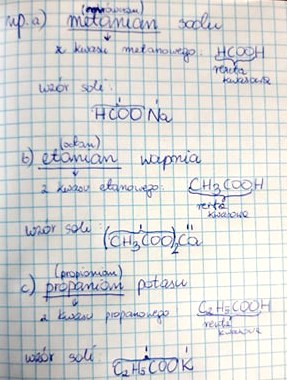 2. Równania reakcji – ćwiczenia: równania reakcji uzgadniamy tak samo jak przy reakcjach soli nieorganicznychKWAS KARBOKSYLOWY + TLENEK METALU -> SÓL + WODAkwas metanowy + tlenek wapnia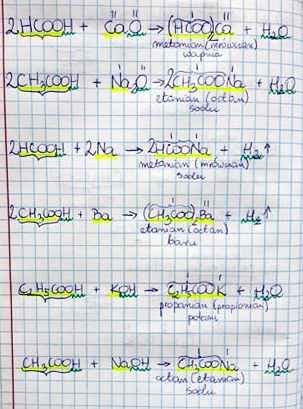 kwas etanowy + tlenek sodukwas propanowy + tlenek miedzi (I)uzupełnijkwas mrówkowy  + tlenek baruuzupełnijKWAS KARBOKSYLOWY + METAL -> SÓL + WODÓRkwas metanowy + sódkwas etanowy + barkwas propanowy + potasuzupełnijkwas octowy  + wapńuzupełnijKWAS KARBOKSYLOWY + ZASADA -> SÓL + WODAkwas propanowy + zasada potasowakwas octowy + zasada sodowakwas metanowy + zasada sodowauzupełnijkwas etanowy + zasada barowauzupełnij3. Rozwiąż zadanie 2/str. 168